P O BOX 39027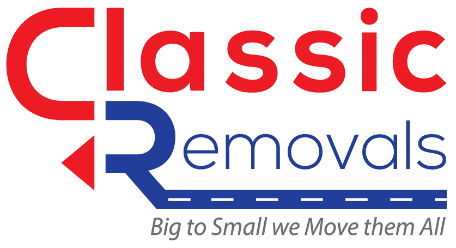 QUEENSBURGH4071TEL: 031 701 9493FAX: 031 701 3521 CELL: 083 555 1115STORAGE ACCEPTANCE FORMFULL NAME & SURNAME:  _________________________________________________________________ID NUMBER:  ____________________________________________________________________________COLLECTION ADDRESS:  ___________________________________________________________________COLLECTION DATE:  ______________________________________________________________________CONTACT NUMBERS-  TEL:  ________________________  CELL:  __________________________________                  		ALTERNATE: ____________________ FAX:  __________________________________  E-MAIL ADDRESS:  _____________________________________________________________________TOTAL COST OF QUOTATION:  ______________________________________STORAGE INSURANCE:   YES / NOVALUE:  R______________________  X    0.25 __________________  = RATE  ________________STORAGE PERIOD:  _________________________________________________________________PACKING / WRAPPING SERVICES REQUIRED: YES / NO (PLEASE SUBMIT PAGE 7 ALONG WITH THE ACCEPTANCE FORM)BANKING DETAILS:    CLASSIC REMOVALS             STANDARD BANK             PINETOWN: 045-626             ACC.NO: 25 031 2115            REF NAME AND SURNAME (STORAGE) CANCELLATION OF YOUR REMOVAL HAS TO BE PUT INTO WRITING AND SENT VIA EMAIL OR FAX; NO VERBAL CANCELLATION WILL BE ACCEPTED. A CANCELLATION FEE OF 50% OF QUOTED AMOUNT WILL BE CHARGED IF REMOVAL IS NOT CANCELLED WITHIN 72 HOURS OF REMOVAL DATE. PLEASE NOTE: NO BOOKINGS WILL BE MADE WITHOUT AN ACCEPTANCE FORM AND A 50% DEPOSIT OF THE TOTAL REMOVAL COST. I CONFIRM THAT CLASSIC REMOVALSWILL DO MY REMOVAL AS PER THE QUOTATION. DATED: __________________________ AND AS PER TERMS AND CONDITIONS OF THE CONTRACT._________________________					___________________________CUSTOMER SIGNATURE						DATETracy Engelbrecht